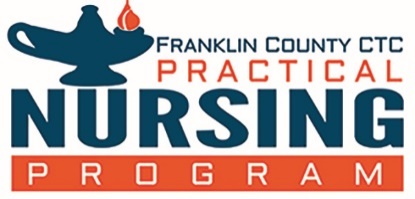 FRANKLIN COUNTY CAREER & TECHNOLOGY CENTERPRACTICAL NURSING PROGRAM	FCCTC-PNP Program Outcomes and Success MeasuresProgram Outcome 1:  NCLEX-PN performance pass rates will be at least 80% for all first-time candidates during the same 12-month period (Oct 1 – Sept 30).  Source: Pennsylvania State Board of Nursing www.dos.pa.govProgram Outcome 2:  Program completion rate will be at or above 70% (% of students completing program that started in cohort of year listed, and completed within 150% of the program length)Program Outcome 3:  90% of graduates seeking employment will obtain employment within one (1) year of graduation. March 1, 2020YearNational AverageFCCTC-PNP2018-201985.76%93.33%2017-201885.38%100.00%2016-201783.65%90.00%Year% of Students201863.80%201763.60%201673.90%Year% Employed in one (1) Year2018-2019100%2017-2018100%2016-2017100 %